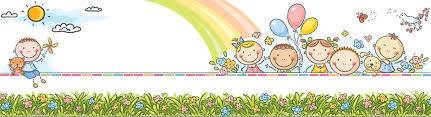 Negyedik alkalommal rendezik meg a kerületi óvodák az Óvodaváró Családi Napokat.Az óvodaváró Családi Napokon az óvoda dolgozói szeretettel várják az óvodába készülő gyermekeket és szüleiket. Az érdeklődő gyerekek és szülők játékos programokon, tevékenységeken keresztül bepillantást nyerhetnek az óvoda életébe.Cinkotai Huncutka ÓvodaOstoros u. 6-8. (t.: 400 – 3154)április 13. csütörtök 15,30 órától – 18 óráigJövendő u.2/b. (t.: 400 – 3728)április 21. péntek 15,30 órától – 18 óráigBudapest XVI. kerületi Gyerekkuckó ÓvodaCentenáriumi sétány. 3. (t.: 403-6618)április 19. szerda 16 órától – 18 óráigHermina u. 66-68. (t.: 405 – 3493)április 20. csütörtök 16 órától – 18 óráigHársfa u. 54-56. (t.: 405 – 4608)április 27. csütörtök 16 órától – 18 óráigBudapest XVI. kerületi Margaréta ÓvodaPéterke u. 10-12. (t.: 409 – 1639)május 19. péntek 16 órától – 18 óráigMonoki u. 58. (t.: 409 - 2826)május 26. péntek 16 órától – 18 óráigMátyásföldi Fecskefészek ÓvodaBaross G. u. 32-36. (t.: 403 – 0404)április 26. szerda 15,30 órától – 18 óráigFarkashalom u. 42-44.(t: 407-2205)április 25. kedd 15,30 órától – 18 óráigCsinszka u. 27. (t.: 407 – 2604)április 27. csütörtök 15,30 órától – 18 óráigBudapest XVI. kerületi Napsugár ÓvodaCziráki u. 8-10. (t.: 403 - 0493)április 11. kedd 15,30 órától – 18 óráigLándzsa u. 23. (t.: 403 – 5564)április 20. csütörtök 15,30 órától – 18 óráigBorotvás u. 8-12. (t.: 407 – 1779)április 10. hétfő 15,30 órától – 18 óráigÁgoston P. u. 31-35. (t.:403 – 2045)április 6. csütörtök 15,30 órától – 18 óráigSashalmi Manoda ÓvodaKönyvtár u. 26. (t.: 403 – 0498)április 22. szombat 9 órától – 12 óráigMátészalka u. 18. (t.: 403 – 6064)április 29. szombat 9 órától – 12 óráigSzentmihályi Játszókert ÓvodaBaross u. 141. (t.: 405 – 4018)április 20. csütörtök 15,00 órától – 18 óráigBercsényi u. 36. (t.: 405 – 5750)április 26. szerda 15 órától – 18,00 óráigSzent Korona u. 53-57. (t.: 405 – 5848)április 24. hétfő 15 órától – 18 óráigSzent Korona u. 98-100. (t.: 406 – 4804)április 25. kedd 15 órától – 18 óráig